DICHIARAZIONE DI ASSENZA DI CAUSE DI CONFLITTO DI INTERESSI ED OBBLIGHI DI ASTENSIONEIl/la sottoscritto/a __________ nato/a a______ il giorno _________, C.F. ________________, in vista di una futura nomina a _____________________, con riferimento alla procedura volta all’affidamento […]DICHIARAai sensi degli articoli 46 e 47 del D.P.R. 445/2000, consapevole che la falsità in atti e le dichiarazioni mendaci sono punite ai sensi del codice penale e delle leggi speciali in materia e che, laddove dovesse emergere la non veridicità di quanto qui dichiarato, si avrà la decadenza dai benefici eventualmente ottenuti ai sensi dell’art. 75 del d.P.R. n. 445 del 28 dicembre 2000 e l’applicazione di ogni altra sanzione prevista dalla leggeche ai sensi dell’art. 16 del Decreto Legislativo n. 36/2023, non ha, né direttamente, né indirettamente, un interesse finanziario, economico o altro interesse personale per l’affidamento in esame né si trova in alcuna delle situazioni di conflitto di interesse di cui all’art. 7, del d.P.R. 62/2013.In particolare, che l’assunzione dell’incarico: non coinvolge interessi propri;non coinvolge interessi di parenti, affini entro il secondo grado, del coniuge o di conviventi, oppure di persone con le quali abbia rapporti di frequentazione abituale;non coinvolge interessi di soggetti od organizzazioni con cui egli o il coniuge abbia causa pendente o grave inimicizia o rapporti di credito o debito significativi;non coinvolge interessi di soggetti od organizzazioni di cui sia tutore, curatore, procuratore o agente, ovvero di enti, associazioni anche non riconosciute, comitati, società o stabilimenti di cui sia amministratore o gerente o dirigente;che, ai sensi dell’art. 35-bis del Decreto Legislativo n. 165/2001, non ha riportato alcuna condanna, neppure pronunciata con sentenza non passata in giudicato, per i delitti previsti nel capo I del titolo II del libro secondo del codice penale;che non sussistono diverse ragioni di opportunità che si frappongano al conferimento dell’incarico in questione;che, qualora sopravvenga una delle cause di incompatibilità o di inopportunità, o una situazione anche potenziale di conflitto di interessi ai sensi dell’art. 16, comma 3, del Decreto Legislativo n. 36/2023, provvederà immediatamente a darne comunicazione all’organo tenuto alla nomina e ad astenersi dall’incarico, attraverso motivata dichiarazione di rinuncia;di essere stato informato, ai sensi dell’art. 13 del Regolamento (UE) 2016/679 del Parlamento europeo e del Consiglio del 27 aprile 2016 e del Decreto Legislativo del 30 giugno 2003, n. 196, circa il trattamento dei dati personali raccolti e, in particolare, che tali dati saranno trattati, anche con strumenti informatici, esclusivamente per le finalità per le quali le presenti dichiarazioni vengono rese e fornisce il relativo consenso;e, per l’effetto, ACCETTAl’incarico cui è stato preposto.                                                                                                  IL DICHIARANTE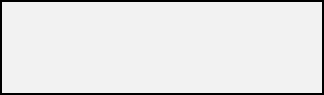 